
и Волгоградский государственный социально-педагогический университет 
приглашают дошкольников, воспитателей и студентов
в волшебный мир театра! 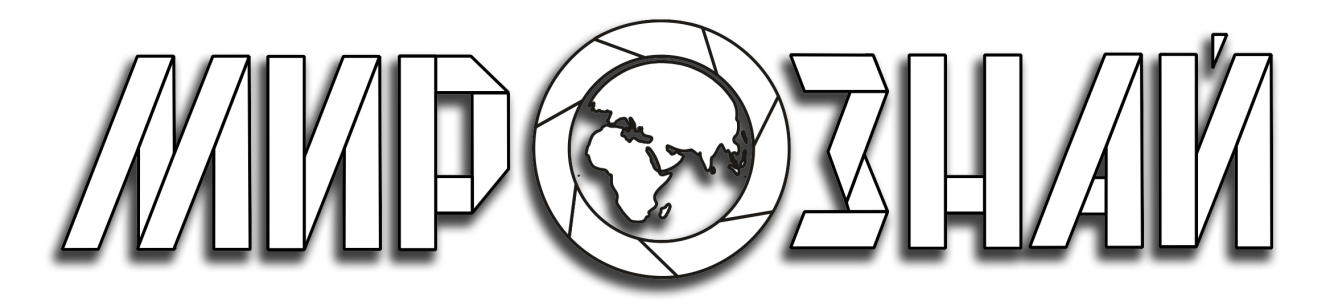 Присылайте фотографии сделанных вами театральных кукол, масок, 
эскизы костюмов сказочных героев, другие рисунки по мотивам сказок народов мира,
а также исследовательские работы на Всероссийский конкурс «Театр для всех»!В конкурсе три возрастные группы:дети от 3 до 5 лет, дети от 6 до 7 лет,педагоги дошкольного образования, родители, студенты.Все участники получат именные сертификаты, а победители — дипломы лауреатов!Руководитель лучшей работы получит возможность бесплатно пройти
онлайн-курс повышения квалификации ВГСПУ с выдачей документа!Прием работ до 30 марта 2020 года
Подробности на сайте конкурса: miroznai.ru